NOMATEN HYBRID-SEMINARhttps://www.gotomeet.me/NCBJmeetings/nomaten-seminar     In-person: NOMATEN seminar roomTuesday, JANUARY 24th  2023 13:00 CETcoat-it: our way from academia to industry Dr. Alicja Stankiewicz and Dr. Katarzyna Zielińskacoat-it sp. z o.o.ul. Mościckiego 1 24-110 PuławyAbstract:In the ideal world, academia produces ideas and proof of concepts while the industry develops and implements them. In reality, communication between both entities is difficult, as it seems we speak different languages. In this talk, we want to show how much we have in common. We describe our ideas and the way we have made our company to be where it is. We introduce coat-it products and services. We share our experience of becoming an entrepreneur and an employer as well. We also indicate links between NOMATEN-related technologies and coat-it.Bio:Dr. Alicja Stankiewicz - co-founder of the company and an originator of the technology. Alicja has experience in the field of material technologies related to the deposition processes of protective coatings with various functionalities. She realised her passion for chemistry at universities in Poland and UK. Alicja is an author of more than 20 scientific works. Now, she pursues this passion and key interests at coat-it.Dr. Katarzyna Zielińska - co-founder of the company and an originator of the technology. Katarzyna has over 10 years of experience in working on the application of solutions in the field of nanotechnology and colloids. Katarzyna has worked in various areas related to research at the interface of chemistry, life sciences and management. All this as part of international teams and projects that Katarzyna carried out in Poland, the Netherlands and UK. She is an author of more than 25 scientific papers and 6 patents.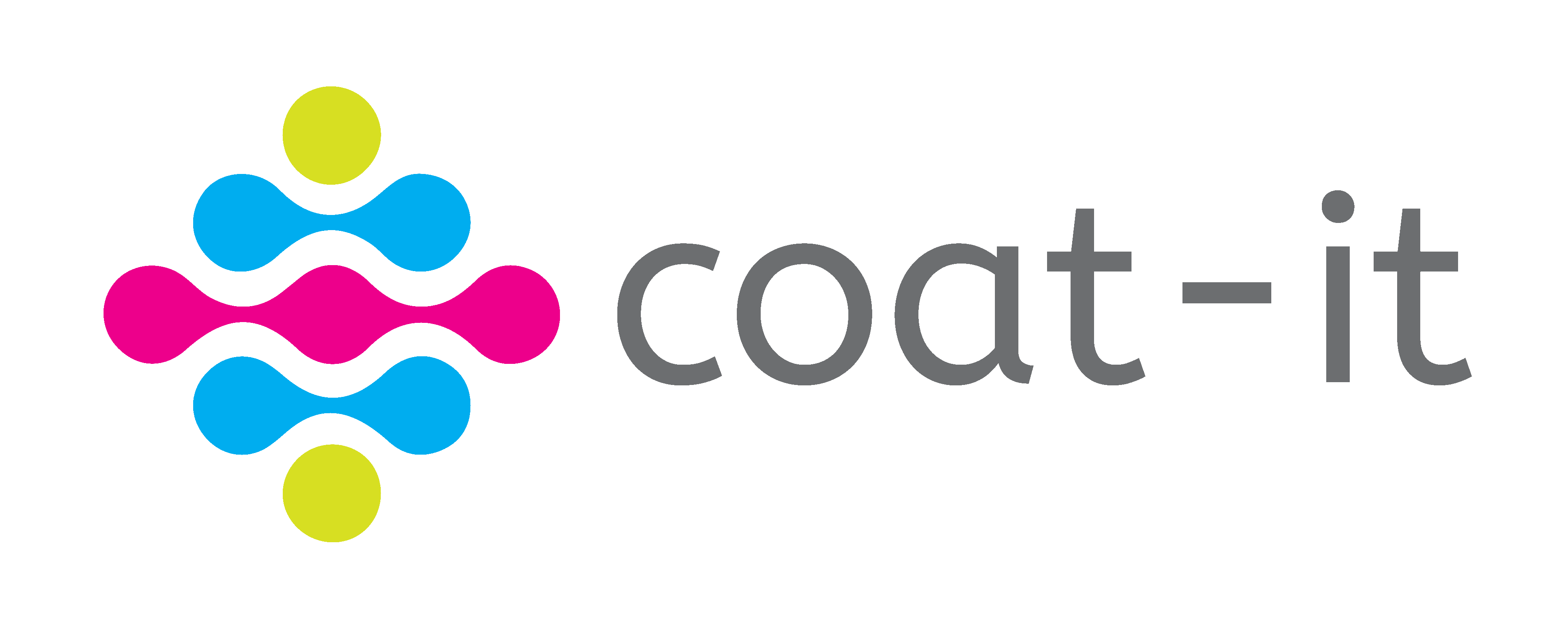 